План работы отряда 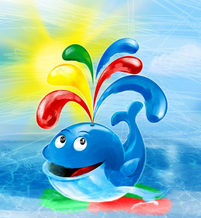 20 июня (понедельник)День 20В области Дружбы9.30Подготовка к закрытию сменыВоспитатели20 июня (понедельник)День 20В области Дружбы11.00Мастер-класс «Памятный сувенир»Воспитатели20 июня (понедельник)День 20В области Дружбы15.30Игровая программа «Танцуй, Россия!»Воспитатели20 июня (понедельник)День 20В области Дружбы17.00Игры на свежем воздухеВоспитатели